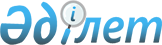 "Білім беру ұйымдарында білім алушыларға академиялық демалыстар беру қағидаларын бекіту туралы" Қазақстан Республикасы Білім және ғылым министрінің 2014 жылғы 4 желтоқсандағы № 506 бұйрығына өзгерістер енгізу туралыҚазақстан Республикасы Білім және ғылым министрінің 2018 жылғы 31 қазандағы № 605 бұйрығы. Қазақстан Республикасының Әділет министрлігінде 2018 жылғы 1 қарашада № 17666 болып тіркелді
      БҰЙЫРАМЫН: 
      1. "Білім беру ұйымдарында білім алушыларға академиялық демалыстар беру қағидаларын бекіту туралы" Қазақстан Республикасы Білім және ғылым министрінің 2014 жылғы 4 желтоқсандағы № 506 бұйрығына (Қазақстан Республикасы нормативтік құқықтық актілерінің тіркеу тізілімінде № 10475 болып тіркелген, "Егемен Қазақстан" газетінің 2015 жылғы 23 сәуірдегі № 74 (28552) санында жарияланған) мынадай өзгерістер енгізілсін:
      бұйрықтың тақырыбы мынадай редакцияда жазылсын: 
      "Техникалық және кәсіптік, орта білімнен кейінгі білім беру ұйымдарында білім алушыларға академиялық демалыстар беру қағидаларын бекіту туралы";
      кіріспенің орыс тіліндегі мәтініне өзгеріс енгізілді, қазақ тілінде өзгермейді;
      1-тармақ мынадай редакцияда жазылсын:
      "1. Қоса беріліп отырған Техникалық және кәсіптік, орта білімнен кейінгі білім беру ұйымдарында білім алушыларға академиялық демалыстар беру қағидалары бекітілсін.";
      көрсетілген бұйрықпен бекітілген Білім беру ұйымдарында білім алушыларға академиялық демалыстар беру қағидалары осы бұйрыққа қосымшаға сәйкес редакцияда жазылсын.
      2. Қазақстан Республикасы Білім және ғылым министрлігінің Жоғары және жоғары оқу орнынан кейінгі білім, техникалық және кәсіптік білім департаменттері Қазақстан Республикасының заңнамасында белгіленген тәртіппен:
      1) осы бұйрықтың Қазақстан Республикасының Әділет министрлігінде мемлекеттік тіркелуін;
      2) осы бұйрық мемлекеттік тіркелген күннен бастап күнтізбелік он күн ішінде оның көшірмесін қағаз және электронды түрде қазақ және орыс тілдерінде ресми жариялау және Қазақстан Республикасы нормативтiк құқықтық актiлерiнiң эталондық бақылау банкiне енгізу үшін "Республикалық құқықтық ақпарат орталығы" шаруашылық жүргізу құқындағы республикалық мемлекеттік кәсіпорнына жолдауды;
      3) осы бұйрық ресми жарияланғаннан кейін оны Қазақстан Республикасы Білім және ғылым министрлігінің интернет-ресурсында орналастыруды;
      4) осы бұйрық мемлекеттік тіркеуден өткеннен кейін он жұмыс күні ішінде Қазақстан Республикасы Білім және ғылым министрлігінің Заң қызметі департаментіне осы тармақтың 1), 2), және 3) тармақшаларында көзделген іс-шаралардың орындалуы туралы мәліметтерді ұсынуды қамтамасыз етсін.
      3. Осы бұйрықтың орындалуын бақылау Қазақстан Республикасының Білім және ғылым вице-министрі А.Қ. Аймағамбетовке жүктелсін.
      4. Осы бұйрық алғашқы ресми жарияланған күнінен кейін күнтізбелік он күн өткен соң қолданысқа енгізіледі. Техникалық және кәсіптік, орта білімнен кейінгі білім беру ұйымдарында білім алушыларға академиялық демалыстар беру қағидалары  1-тарау. Жалпы ережелер
      1. Осы Техникалық және кәсіптік, орта білімнен кейінгі білім беру ұйымдарында білім алушыларға академиялық демалыстар беру қағидалары (бұдан әрі - Қағидалар) "Білім туралы" 2007 жылғы 27 шілдедегі Қазақстан Республикасының Заңына сәйкес әзірленді және техникалық және кәсіптік, орта білімнен кейінгі білім беру ұйымдарында (бұдан әрі - білім беру ұйымдары) білім алушыларға академиялық демалыстар беру тәртібін айқындайды. 2-тарау. Техникалық және кәсіптік, орта білімнен кейінгі білім беру ұйымдарында білім алушыларға академиялық демалыстар беру тәртібі
      2. Білім алушыларға академиялық демалыс:
      1) "Денсаулық сақтау ұйымдарының бастапқы медициналық құжаттама нысандарын бекіту туралы" Қазақстан Республикасы Денсаулық сақтау министрінің міндетін атқарушының 2010 жылғы 23 қарашадағы № 907 бұйрығымен (бұдан әрі - № 907 бұйрық) бекітілген (Нормативтік құқықтық актілерді мемлекеттік тіркеу тізілімінде № 6697 болып тіркелген) денсаулық сақтау ұйымдарының бастапқы медициналық құжаттамасының 035-1/У нысанына сәйкес ауруы бойынша ұзақтығы 6-дан 12 айға дейінгі амбулаториялық-емханалық ұйымның дәрігерлік-консультативтік комиссиясының (бұдан әрі - ДКК) қорытындылары;
      2) № 907 бұйрығымен бекітілген денсаулық сақтау ұйымдарының бастапқы медициналық IV санатындағы ТБ 01/У нысанына сәйкес ұзақтығы 36 айдан аспайтын мерзімде туберкулезбен ауырған жағдайда Туберкулезге қарсы ұйымның Орталықтандырылған дәрігерлік-консультативтік комиссиясының (бұдан әрі - ОДКК) шешімі;
      3) Қазақстан Республикасы Қорғаныс министрінің 2017 жылғы 24 қаңтардағы № 28 бұйрығымен (бұдан әрі - № 28 бұйрық) бекітілген (Нормативтік құқықтық актілерді мемлекеттік тіркеу тізілімінде № 14881 болып тіркелген) Әскери міндеттілер мен әскерге шақырылушыларды әскери есепке алу қағидаларының 4-қосымшасына сәйкес әскери қызметке шақырылған жағдайда әскери қызметке шақырту қағазы;
      4) Қазақстан Республикасы Әділет министрінің 2015 жылғы 12 қаңтардағы № 9 "Азаматтық хал актілерін мемлекеттік тіркеу актісі кітаптарының нысандарын және осы кітаптардағы жазбалардың негізінде берілетін куәліктердің нысандарын бекіту туралы" бұйрығының (бұдан әрі - № 9 бұйрық) 8 және 12-қосымшаларына сәйкес нысандары бойынша (нормативтік құқықтық актілерді мемлекеттік тіркеу тізілімінде № 10173 тіркелген) үш жасқа толғанға дейінгі асырап алынған ұл немесе қыз баланың туу туралы құжаттары (куәлік) негізінде беріледі.
      3. Білім алушы академиялық демалысты ресімдеу үшін білім беру ұйымы басшысының атына осы Қағидаларға 1-қосымшаға сәйкес нысан бойынша өтінішті, жеке басын куәландыратын құжатты және осы Қағидалардың 2-тармағында көрсетілген негіздемелерге байланысты тиісті құжаттарды ұсынады.
      Құжаттарды қабылдау кезінде білім беру ұйымының қызметкері көшірмелердің түпнұсқалығын құжаттардың түпнұсқаларымен салыстырып тексереді және түпнұсқаларды өтініш берушіге қайтарады.
      Білім беру ұйымының қызметкері құжаттардың дұрыс еместігі, олардың осы Қағидаларда белгіленген талаптарға сәйкессіздігі анықталған, осы Қағидалардың 2-тармағында көзделген тізбеге сәйкес құжаттар топтамасы толық болмаған жағдайда өтінішті қабылдаудан бас тартады.
      4. Ұсынылған құжаттардың негізінде оң шешім қабылданған жағдайда білім беру ұйымының басшысы екі жұмыс күні ішінде басталу және аяқталу мерзімін көрсете отырып, білім алушыға академиялық демалыс беру туралы бұйрық шығарады.
      5. Білім беру ұйымының басшысы республикалық бюджеттен қаржыландырылатын мемлекеттік білім беру тапсырысы бойынша білім алушыға академиялық демалыс беру туралы бұйрықтың көшірмесін үш жұмыс күні ішінде Қазақстан Республикасы Білім және ғылым министрлігіне немесе тиісті салалық министрлікке, ал жергілікті бюджеттен қаржыландырылатын білім беру саласындағы жергілікті атқарушы органдарға осы бағдарламаны қаржыландырудың тиісті сомасы мен мерзімдерін түзету үшін жібереді.
      6. Білім алушы академиялық демалыстан шыққаннан кейін осы Қағиданың 2-қосымшаға сәйкес нысан бойынша білім беру ұйымы басшысының атына өтініш, жеке басын куәландыратын және осы мамандық бойынша оқуды жалғастыру мүмкіндігін растайтын (№ 907 бұйрықпен бекітілген нысан бойынша денсаулық сақтау ұйымынан денсаулық жағдайы туралы ДКК (ОДКК) анықтамасы, № 28 бұйрықтың 8-қосымшасына сәйкес нысан бойынша әскери билетті, "Азаматтық хал актілерін мемлекеттік тіркеудің акт кітаптарының нысандарын және осы кітаптардағы жазбалар негізінде берілетін куәліктердің нысандарын бекіту туралы" Қазақстан Республикасы Әділет министрінің 2015 жылғы 12 қаңтардағы № 9 бұйрығының (Нормативтік құқықтық актілерді мемлекеттік тіркеу тізілімінде № 10173 болып тіркелген) 8 және 12-қосымшаларына сәйкес нысандар бойынша баланың туу, бала асырап алу туралы куәлік) құжаттарды ұсынады. Құжаттарды қабылдау кезінде білім беру ұйымының қызметкері көшірмелерді құжаттардың түпнұсқаларға сәйкестігін тексереді және түпнұсқаларды өтініш иесіне қайтарады.
      7. Ұсынылған құжаттардың негізінде білім беру ұйымының басшысы құжаттар тапсырылғаннан кейін екі жұмыс күнінің ішінде мамандығын, курсын және тобын көрсете отырып, білім алушының академиялық демалыстан шығуы туралы бұйрық шығарады.
      8. Осы бағдарламаны қаржыландырудың тиісті сомасы мен мерзімдерін түзету үшін мемлекеттік білім беру тапсырысы бойынша білім алушы академиялық демалыстан келген кезде республикалық бюджеттен қаржыландырылатын білім беру ұйымы аталған бұйрықтың көшірмесін үш жұмыс күні ішінде Қазақстан Республикасы Білім және ғылым министрлігіне немесе тиісті салалық министрлікке, ал жергілікті бюджеттен қаржыландырылатын білім беру ұйымы білім беру саласындағы жергілікті атқарушы органдарға жолдайды.
      9. Білім беру ұйымының басшысы бұйрық шыққаннан кейін екі жұмыс күнінің ішінде ұсынылған құжаттардың негізінде оқу жұмыс жоспарларындағы пәндердің (модульдердің) айырмашылығын, оқу курсын анықтайды және директордың оқу ісі жөніндегі орынбасарымен не офис регистратормен (білім алушылардың оқудағы жетістіктерінің барлық тарихын тіркеумен айналысатын және білімін бақылаудың барлық түрлерін және оның академиялық рейтингісін есептеуді ұйымдастыруды қамтамасыз ететін академиялық қызмет) келісе отырып, білім алушының жеке оқу жоспарын бекітеді.
      Академиялық демалыстан келген соң білім алушы оқуын аталған демалысты ресімдеген курстан (және академиялық кезеңнен) бастап жалғастырады.
      10. Егер білім алушының академиялық демалыстан келу немесе академиялық демалысқа шығу уақыты академиялық кезеңнің басталуына немесе аяқталуына сәйкес келмесе, онда білім беру ұйымдарындағы білім алушы ағымдағы оқу сабақтарымен қатар, жеке кесте бойынша оқу тапсырмаларын орындайды, білім беру ұйымының басшысы бекіткен оқу жұмыс жоспарында көзделген ағымдағы бақылаудың барлық түрін тапсырады, аралық аттестаттауға рұқсат алады.
      11. Білім алушы айырмашылықтарды жою үшін ағымдағы оқу жұмысымен қатар академиялық кезеңде барлық сабақ түрлеріне қатысады, белгілі бір модульдің оқу тапсырмаларын орындайды (модульдік оқыту кезінде), аталған пәндер (модульдер) бойынша оқу жұмыс жоспарында қарастырылған ағымдағы және кезеңдік бақылаудың барлық түрлерін тапсырады, рұқсат алады және академиялық күнтізбеге сәйкес білім алушыларды аралық аттестаттау кезеңінде қорытынды бақылауды тапсырады.
      Өтініш
      Сізден__________________________________________________________________________
      ________________________________________________________________________________
      ________________________________________________________________________________
      ________________________________________________________________________________
      /себебін көрсету қажет/
      байланысты академиялық демалыс беруіңізді сұраймын
      "______" __________ 20 ___ жыл                              _________________
      /қолы/
      Өтініш
      Сізден__________________________________________________________________________
      ________________________________________________________________________________
      ________________________________________________________________________________
      ________________________________________________________________________________
      /себебін көрсету қажет/
      академиялық демалыстан шығуыма байланысты оқуымды қайта жалғастыруға рұқсат етуіңізді сұраймын
      "______" __________ 20 ___ жыл                              _________________
      /қолы/
					© 2012. Қазақстан Республикасы Әділет министрлігінің «Қазақстан Республикасының Заңнама және құқықтық ақпарат институты» ШЖҚ РМК
				
      Қазақстан Республикасының
Білім және ғылым министрі

Е. Сағадиев
Қазақстан Республикасы
Білім және ғылым министрінің
2018 жылғы 31 қазандағы
№ 605 бұйрығына қосымшаҚазақстан Республикасы
Білім және ғылым министрінің
2014 жылғы 4 желтоқсандағы
№ 506 бұйрығымен бекітілгенТехникалық және кәсіптік, орта
білімнен кейінгі білім беру
ұйымдарында білім алушыларға
академиялық демалыстар беру
қағидаларына 1-қосымша
____________________________
/білім беру ұйымы
басшысының толық Т.А.Ә. 
болған жағдайда)/
____________________________
/білім алушының толық Т.А.Ә.
(болған жағдайда) /
____________________________
/білім алушының байланыс
мәліметтері/
____________________________
____________________________
мамандығы
/мамандақтың атауы/
____________________________Техникалық және кәсіптік, орта
білімнен кейінгі білім беру
ұйымдарында білім алушыларға
академиялық демалыстар беру
қағидаларына 2-қосымша
____________________________
/білім беру ұйымы
басшысының толық Т.А.Ә. 
болған жағдайда)/
____________________________
/білім алушының толық Т.А.Ә.
(болған жағдайда) /
____________________________
/білім алушының байланыс
мәліметтері/
____________________________
____________________________
мамандығы
/мамандақтың атауы/
____________________________